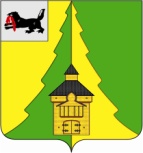 Российская ФедерацияИркутская областьНижнеилимский муниципальный район	АДМИНИСТРАЦИЯ			ПОСТАНОВЛЕНИЕОт «____» _____________г. № ______	г. Железногорск-Илимский	В соответствии с Бюджетным Кодексом РФ, Федеральным законом от 06.10.2003 № 131-ФЗ «Об общих принципах организации местного самоуправления в Российской Федерации», постановлением администрации Нижнеилимского муниципального района от 23.10.2013 № 1728 «Об утверждении порядка разработки, реализации и оценки эффективности реализации муниципальных программ администрации Нижнеилимского муниципального района», Решением Думы от 28.10.2018 № 359 «Об утверждении Стратегии социально-экономического развития муниципального образования «Нижнеилимский район» до 2030 года», руководствуясь ст. 36, 47 Устава муниципального образования «Нижнеилимский район», администрация Нижнеилимского муниципального районаП О С Т А Н О В Л Я Е Т:1. Утвердить и ввести в действие с 01.01.2024 муниципальную программу «Создание условий для предоставления транспортных услуг населению и организация транспортного обслуживания населения в Нижнеилимском муниципальном районе» на 2024-2029 годы» (приложение 1 к настоящему постановлению).2. Признать утратившими силу с 01.01.2024 постановления администрации Нижнеилимского муниципального района:2.1. от 05.07.2022 г. № 609 «Об утверждении муниципальной программы Нижнеилимского муниципального района «Создание условий для предоставления транспортных услуг населению и организация транспортного обслуживания населения между поселениями в границах муниципального района» на 2022-2025 годы»;2.2. от 26.09.2022 г. № 818 «О внесении изменений в постановление администрации Нижнеилимского муниципального района от 05.07.2022 г. № 609 «Об утверждении муниципальной программы Нижнеилимского муниципального района «Создание условий для предоставления транспортных услуг населению и организация транспортного обслуживания населения между поселениями в границах муниципального района» на 2022-2025 годы»;2.3. от 23.12.2022 г. № 1125 «О внесении изменений в постановление администрации Нижнеилимского муниципального района от 05.07.2022 г. № 609 «Об утверждении муниципальной программы Нижнеилимского муниципального района «Создание условий для предоставления транспортных услуг населению и организация транспортного обслуживания населения между поселениями в границах муниципального района» на 2022-2025 годы»;2.4. от 23.12.2022 г. № 1126 «О внесении изменений в постановление администрации Нижнеилимского муниципального района от 05.07.2022 г. № 609 «Об утверждении муниципальной программы Нижнеилимского муниципального района «Создание условий для предоставления транспортных услуг населению и организация транспортного обслуживания населения между поселениями в границах муниципального района» на 2022-2025 годы»;2.5. от 03.04.2023 г. № 258 «О внесении изменений в постановление администрации Нижнеилимского муниципального района от 05.07.2022 г. № 609 «Об утверждении муниципальной программы Нижнеилимского муниципального района «Создание условий для предоставления транспортных услуг населению и организация транспортного обслуживания населения между поселениями в границах муниципального района» на 2022-2025 годы»;2.6. от 10.07.2023 г. № 587 «О внесении изменений в постановление администрации Нижнеилимского муниципального района от 05.07.2022 г. № 609 «Об утверждении муниципальной программы Нижнеилимского муниципального района «Создание условий для предоставления транспортных услуг населению и организация транспортного обслуживания населения между поселениями в границах муниципального района» на 2022-2025 годы».3. Настоящее постановление вступает в силу с 01.01.2024.4.  Опубликовать настоящее постановление в периодическом печатном издании «Вестник Думы и администрации Нижнеилимского муниципального района» и разместить на официальном сайте МО «Нижнеилимский район».          5. Контроль за исполнением настоящего постановления возложить на заместителя мэра района по жилищной политике, градостроительству, энергетике, транспорту и связи  Цвейгарта В. В. 	Мэр района                                                        М. С. РомановРассылка: в дело-2, Цвейгарт В.В., отдел ЖКХ,ТиС, Финансовое управление, ОСЭРРоманова М.О. 31611Приложение 1к постановлению администрацииНижнеилимского муниципального районаот _____________ № ________ГЛАВА 1. ПАСПОРТМУНИЦИПАЛЬНОЙ ПРОГРАММЫ«Создание условий для предоставления транспортных услуг населению и организация транспортного обслуживания населения в Нижнеилимском муниципальном районе» на 2024-2029 годы» (далее – муниципальная программа)ГЛАВА 2. ХАРАКТЕРИСТИКА ТЕКУЩЕГО СОСТОЯНИЯ СФЕРЫ РЕАЛИЗАЦИИ МУНИЦИПАЛЬНОЙ ПРОГРАММЫНаличие автотранспортного обслуживания населения является одним из важнейших  условий для экономического роста, повышения конкурентоспособности территории и качества жизни населения. В составе муниципального образования «Нижнеилимский район» находятся 17 поселений, в различной степени удалённости друг от друга и от административного центра района – г. Железногорск-Илимского, в связи с чем преобладающее значение при организации автотранспортного обслуживания населения имеет организация межмуниципальных (пригородных) маршрутов.В соответствии с действующим законодательством РФ по состоянию на 01.07.2023 администрацией Нижнеилимского муниципального района организованы 9 маршрутов, по которым осуществляется автотранспортное обслуживание населения посёлков на территории МО «Нижнеилимский район»; из них по трём  маршрутам (33 %) перевозки осуществляются по нерегулируемым тарифам, т.е. не оказывается предоставление услуг по бесплатному проезду для льготных категорий граждан.Одной из основных проблем автотранспортного комплекса является убыточность перевозок пассажиров, часто из-за малой востребованности маршрутов (низкий пассажиропоток), также регулярно возрастают цены на топливо, запасные части. В рамках муниципальной программы предлагается реализация мероприятий направленных на выравнивание расходов организаций, осуществляющих деятельность по перевозке пассажиров автотранспортом, с целью недопущения срыва перевозок по установленным маршрутам и(или) планируемым к установлению. Кроме того, реализация мероприятий в рамках настоящей программы позволит увеличить долю маршрутов, действующих по регулируемым тарифам, т.е. предоставлять социальные гарантии льготным категориям граждан.Также муниципальной программой предусмотрены мероприятия, которые позволят организовать или сохранить внутрипоселенческие автобусные маршруты. Реализация таких мероприятий будет осуществляться путём предоставления иных межбюджетных трансфертов на условиях конкурсного отбора поселений. ГЛАВА 3. ЦЕЛЬ, ЗАДАЧИ И ПЕРЕЧЕНЬ ПОДПРОГРАМММУНИЦИПАЛЬНОЙ ПРОГРАММЫЦелью муниципальной программы определено создание условий для предоставления транспортных услуг населению и организация транспортного обслуживания населения в Нижнеилимском муниципальном районе.Достижение цели муниципальной программы предполагается на основе решения следующих  задач:1. Предоставление услуг по пассажирским перевозкам автотранспортом общего пользования по межмуниципальным маршрутам на территории МО «Нижнеилимский район»2. Предоставление услуг по пассажирским перевозкам автотранспортом общего пользования по муниципальным маршрутам в границах поселения на территории МО «Нижнеилимский район»	Реализация цели и задачи муниципальной программы будет осуществляться за счёт реализации мероприятий программы.Структура муниципальной программы включает в себя следующие подпрограммы:- подпрограмма 1 – «Предоставление услуг по пассажирским перевозкам автотранспортом общего пользования по межмуниципальным маршрутам на территории МО «Нижнеилимский район»- подпрограмма 2 – «Предоставление услуг по пассажирским перевозкам автотранспортом общего пользования по муниципальным маршрутам в границах поселения на территории МО «Нижнеилимский район».Подпрограммы и включенные в них основные мероприятия представляют в совокупности комплекс взаимосвязанных мер, направленных на решение задач, обеспечивающих создание условий для предоставления транспортных услуг населению и организация транспортного обслуживания населения в Нижнеилимском муниципальном районе. ГЛАВА 4. ОБЪЁМ И ИСТОЧНИКИ ФИНАНСИРОВАНИЯМУНИЦИПАЛЬНОЙ ПРОГРАММЫФинансирование муниципальной программы осуществляется за счёт средств налоговых и неналоговых доходов бюджета района, безвозмездных поступлений от других бюджетов бюджетной системы РФ. Прогнозная оценка бюджетных ассигнований на реализацию муниципальной программы за счет всех источников по годам и исполнителям изложена в таблице 1.Таблица 1Прогнозная оценка бюджетных ассигнований на реализацию муниципальной программы за счет всех источников по годам реализацииОбъемы финансирования программы ежегодно уточняются при формировании бюджетов на очередной финансовый год.ГЛАВА 5.  ОЖИДАЕМЫЕ КОНЕЧНЫЕ РЕЗУЛЬТАТЫ РЕАЛИЗАЦИИ МУНИЦИПАЛЬНОЙ ПРОГРАММЫОжидается, что в результате реализации программы за период с 2024 по 2029 годы удастся достичь следующих показателей:доля межмуниципальных маршрутов автотранспортом, по которым осуществляется перевозка пассажиров по регулируемому тарифу – 100 %;процент фактически выполненных рейсов от количества рейсов, запланированных согласно расписаниям, предусмотренными муниципальными контрактами – 100 %;количество поселений, которым оказано содействие в организации муниципальных маршрутов по регулируемому тарифу в границах поселения – 1 ед.Показатели результативности муниципальной программы приведены в таблице 2.Таблица 2При определении значений показателей результативности (далее – показатель) применяются следующие методики:по показателю «Доля межмуниципальных маршрутов автотранспортом, по которым осуществляется перевозка пассажиров по регулируемому тарифу», %  – расчёт производится по формуле:П = Прег/Пф*100 %,где Прег – количество организованных маршрутов с применением регулируемого тарифа, ед;П ф – общее количество организованных маршрутов, ед.	Данные о количестве и характеристиках организованных маршрутов формируются на основании заключенных муниципальных контрактов на осуществление пассажирских перевозок.по показателю «Процент фактически выполненных рейсов от количества рейсов, запланированных согласно расписаниям, предусмотренными муниципальными контрактами», %  – расчёт производится по формуле:Р = Рф/Рк*100%где Рф – количество фактически выполненных перевозчиком рейсов в рамках заключенного муниципального контракта, ед;Рк- количество планируемых к выполнению рейсов согласно условию муниципального контракта, ед.	Данные о количестве фактически выполненных рейсов формируются на основании информации, предоставленной перевозчиком, осуществляющим пассажирские перевозки по маршруту.по показателю «Количество поселений, которым оказано содействие в организации муниципальных маршрутов по регулируемому тарифу в границах поселения», ед – количество поселений, которым из бюджета МО «Нижнеилимский район» предоставлены иные межбюджетные трансферты для организации маршрутов пассажирских перевозок внутри границ поселения.ГЛАВА 6. РИСКИ РЕАЛИЗАЦИИ МУНИЦИПАЛЬНОЙ ПРОГРАММЫРеализация муниципальной программы сопряжена с рядом рисков: финансовых, макроэкономических, техногенных и экологических, которые могут препятствовать своевременному достижению запланированных результатов.Риск финансового обеспечения связан с недофинансированием муниципальной программы за счет местного и областного бюджетов.Макроэкономические риски связаны с возможностью возникновением бюджетного дефицита. Эти риски могут отразиться на уровне возможностей в реализации наиболее затратных мероприятий муниципальной программы, в том числе мероприятий, связанных с реконструкцией и капитальным ремонтом объектов коммунальной инфраструктуры и энергетики. Техногенные и экологические риски связаны с возможностью возникновения техногенных или экологических катастроф. Эти риски могут привести к отвлечению средств от финансирования муниципальной программы в сфере развития коммунальной инфраструктуры в пользу других направлений и переориентации на ликвидацию последствий катастроф.В целях управления указанными рисками в процессе реализации муниципальной программы предусматривается:1. Формирование эффективной системы управления муниципальной программой на основе четкого распределения функций, полномочий и ответственности ответственного исполнителя и соисполнителей муниципальной программы;2. Обеспечение эффективного взаимодействия всех участников реализации муниципальной программы;3. Проведение мониторинга выполнения муниципальной программы, и, при необходимости, ежегодной корректировки показателей, а также мероприятий муниципальной программы;4. Перераспределение объемов финансирования в зависимости от полученных результатов.Мэр района                                                   М. С. РомановГЛАВА 7. ПОДПРОГРАММА 1«Предоставление услуг по пассажирским перевозкам автотранспортом общего пользования по межмуниципальным маршрутам на территории МО «Нижнеилимский район»Раздел 1. ПАСПОРТ ПОДПРОГРАММЫРаздел 2.  ЦЕЛЬ И ЗАДАЧИ ПОДПРОГРАММЫНастоящая Подпрограмма направлена на организацию транспортного обслуживания населения по межмуниципальным автобусным маршрутам регулярных перевозок в границах МО «Нижнеилимский район».Цель Подпрограммы – предоставление услуг по пассажирским перевозкам автотранспортом общего пользования по межмуниципальным маршрутам на территории МО «Нижнеилимский районДля достижения указанной цели предлагается к решению следующие задачи – обеспечение транспортной доступности населения Нижнеилимского муниципального района, обеспечение регулярности движения пассажирского транспорта, открытие новых маршрутов, обеспечение безопасности при перевозке пассажиров, повышение комфортности транспортного обслуживания населения		Основное направление подпрограммы отражено в целевых показателях и ориентировано на реализацию мероприятия, позволяющего развить применение рыночных механизмов оказания муниципальных услуг, таких как муниципальный заказ.Раздел 3.  СИСТЕМА МЕРОПРИЯТИЙ ПОДПРОГРАММЫОсновное реализуемое мероприятие в рамках настоящей Подпрограммы – организация межмуниципальных маршрутов по регулируемому тарифу на территории МО «Нижнелимский              район».  Существующее законодательство РФ, регулирующее вопросы организации регулярных муниципальных маршрутов для перевоза пассажиров, предусматривает возможность привлечения субъектов различных организационных форм для осуществления данного вида деятельности путём заключения муниципального контракта с соблюдением требований федерального закона от 27.03.2013 № 44-ФЗ «О контрактной системе в сфере закупок товаров, работ, услуг для обеспечения государственных и муниципальных нужд».Для организации муниципального маршрута с применением регулируемого тарифа   администрацией Нижнеилимского муниципального района (далее – Администрация) проводится конкурсная процедура на определение Исполнителя услуг по перевозке пассажиров согласно условиям муниципального контракта с начальной минимальной ценой контракта (НМЦК), учитывающей плановые (или фактические)  расходы  потенциального  перевозчика на осуществление данного вида деятельности. Ответственным органом Администрации за  подготовку конкурсной документации по организации муниципального маршрута является отдел ЖКХ,ТиС; за расчёт НМЦК – ОСЭР. Система мероприятий подпрограммы 1 представлена в таблице 1. 	Раздел 4. ОЖИДАЕМЫЕ РЕЗУЛЬТАТЫ РЕАЛИЗАЦИИ ПОДПРОГРАММЫОжидается, что в результате реализации данной подпрограммы за период с 2024 по 2029 годы удастся достичь следующих показателей:доля межмуниципальных маршрутов автотранспортом, по которым осуществляется перевозка пассажиров по регулируемому тарифу – 100 %;процент фактически выполненных рейсов от количества рейсов, запланированных согласно расписаниям, предусмотренными муниципальными контрактами – 100 %Показатели результативности муниципальной подпрограммы 1 приведены в таблице 2.Таблица 2При определении значений показателей результативности (далее – показатель) применяются следующие методики:по показателю «Доля межмуниципальных маршрутов автотранспортом, по которым осуществляется перевозка пассажиров по регулируемому тарифу», %  – расчёт производится по формуле:П = Прег/Пф*100 %,где Прег – количество организованных маршрутов с применением регулируемого тарифа, ед;П ф – общее количество организованных маршрутов, ед.	Данные о количестве и характеристиках организованных маршрутов формируются на основании заключенных муниципальных контрактов на осуществление пассажирских перевозок.по показателю «Процент фактически выполненных рейсов от количества рейсов, запланированных согласно расписаниям, предусмотренными муниципальными контрактами», %  – расчёт производится по формуле:Р = Рф/Рк*100%где Рф – количество фактически выполненных перевозчиком рейсов в рамках заключенного муниципального контракта, ед;Рк- количество планируемых к выполнению рейсов согласно условию муниципального контракта, ед.	Данные о количестве фактически выполненных рейсов формируются на основании информации, предоставленной перевозчиком, осуществляющим пассажирские перевозки по маршруту.	Мэр района                                                                    М. С. РомановТаблица 1СИСТЕМА МЕРОПРИЯТИЙ ПОДПРОГРАММЫ 1«Создание условий для предоставления услуг по пассажирским перевозкам автотранспортом общего пользования по межмуниципальным маршрутам  на территории МО «Нижнеилимский район»ГЛАВА 8. ПОДПРОГРАММА 2«Создание условий для предоставления услуг по пассажирским перевозкам автотранспортом общего пользования по муниципальным маршрутам в границах поселения на территории МО «Нижнеилимский район»Раздел 1. ПАСПОРТ ПОДПРОГРАММЫРаздел 2.  ЦЕЛЬ И ЗАДАЧИ ПОДПРОГРАММЫНастоящая Подпрограмма направлена на оказание содействия администрациям городских и сельских поселений Нижнеилимского муниципального района в организации транспортного обслуживания населения по маршрутам регулярных перевозок в границах поселения, входящего в состав МО «Нижнеилимский район».Цель Подпрограммы – создание условий для предоставления услуг по пассажирским перевозкам автотранспортом общего пользования по муниципальным маршрутам в границах поселения на территории МО «Нижнеилимский район; для достижения указанной цели предлагается к решению следующая задача – повышение транспортной доступности, обеспечение условий для реализации потребностей граждан в перевозках в границах поселения. 		Основное направление подпрограммы отражено в целевых показателях и ориентировано на реализацию мероприятия, позволяющего развить применение рыночных механизмов оказания муниципальных услуг, таких как муниципальный заказ, проведение конкурсного отбора.Раздел 3.  СИСТЕМА МЕРОПРИЯТИЙ ПОДПРОГРАММЫОсновное реализуемое мероприятие в рамках настоящей Подпрограммы – оказание содействия администрациям городских и сельских поселений Нижнеилимского района в организации муниципальных маршрутов по регулируемому тарифу в поселении путём предоставления межбюджетного трансферта в соответствии с бюджетным законодательством.Иной межбюджетный трансферт поселению может предоставляться по итогам проведения конкурсного отбора поселений на условиях соглашения между администрацией Нижнеилимского муниципального района и администрацией поселения Нижнеилимского муниципального района. Размер иного межбюджетного трансферта определяется из расчёта  начальной минимальной цены контракта (НМЦК), учитывающей плановые (или фактические)  расходы  потенциального  перевозчика и корректируется с учётом наличия средств в бюджете МО «Нижнеилимский район». Ответственным органом администрации Нижнеилимского муниципального района за  подготовку документации по организации конкурсного отбора поселений на предоставление иного межбюджетного трансферта на  является отдел ЖКХ,ТиС; за проверку расчёта НМЦК – ОСЭР. Система мероприятий подпрограммы 2 представлена в таблице 1. 	Раздел 4. ОЖИДАЕМЫЕ РЕЗУЛЬТАТЫ РЕАЛИЗАЦИИ ПОДПРОГРАММЫОжидается, что в результате реализации данной подпрограммы за период с 2024 по 2029 годы удастся достичь следующих показателей:количество поселений, которым оказано содействие в организации муниципальных маршрутов по регулируемому тарифу в границах поселения – 1 ед;процент фактически выполненных рейсов от количества рейсов, запланированных согласно расписаниям, предусмотренными муниципальными контрактами – 100 %Показатели результативности муниципальной подпрограммы 2 приведены в таблице 2.Таблица 2При определении значений показателей результативности (далее – показатель) применяются следующие методики:по показателю «Количество поселений, которым оказано содействие в организации муниципальных маршрутов по регулируемому тарифу в границах поселения», ед – количество поселений, которым из бюджета МО «Нижнеилимский район» предоставлены иные межбюджетные трансферты для организации маршрутов пассажирских перевозок внутри границ поселения.по показателю «Процент фактически выполненных рейсов от количества рейсов, запланированных согласно расписаниям, предусмотренными муниципальными контрактами», %  – расчёт производится по формуле:Р = Рф/Рк*100%где Рф – количество фактически выполненных перевозчиком рейсов в рамках заключенного муниципального контракта, ед;Рк- количество планируемых к выполнению рейсов согласно условию муниципального контракта, ед.	Данные о количестве фактически выполненных рейсов формируются на основании информации, предоставленной перевозчиком, осуществляющим пассажирские перевозки по маршруту.Мэр района                                                                                 М. С. РомановТаблица 1СИСТЕМА МЕРОПРИЯТИЙ ПОДПРОГРАММЫ 2«Создание условий для предоставления услуг по пассажирским перевозкам автотранспортом общего пользования по муниципальным маршрутам в границах поселения на территории МО «Нижнеилимский район»«Об утверждении муниципальной программы Нижнеилимского муниципального района «Создание условий для предоставления транспортных услуг населению и организация транспортного обслуживания населения в Нижнеилимском муниципальном районе» на 2024-2029 годы»№ п/пНаименование характеристик муниципальной программыСодержание характеристик муниципальной программы1Правовое основание разработки муниципальной  программыФедеральный закон от 06.10.2003 № 131-ФЗ «Об общих принципах организации местного самоуправления в Российской Федерации», Федеральный закон от 13.07.2015 N 220-ФЗ «Об организации регулярных перевозок пассажиров и багажа автомобильным транспортом и городским наземным электрическим транспортом в Российской Федерации и о внесении изменений в отдельные законодательные акты Российской Федерации»,   Бюджетный кодекс РФ, постановление администрации Нижнеилимского муниципального района от 23.10.2013 № 1728 «Об утверждении порядка разработки, реализации и оценки эффективности реализации муниципальных программ администрации Нижнеилимского муниципального района», постановление администрации Нижнеилимского  муниципального района от 04.07.2016 № 495  «Об утверждении Положения об организации транспортного обслуживания населения автомобильным транспортом в границах двух и более поселений Нижнеилимского муниципального района», Решение Думы от 28.10.2018 № 359 «Об утверждении Стратегии социально-экономического развития муниципального образования «Нижнеилимский район» до 2030 года»2Ответственный исполнитель муниципальной программыадминистрация Нижнеилимского муниципального района3Соисполнители муниципальной программыадминистрации городских и сельских поселений Нижнеилимского муниципального района4Участники муниципальнойпрограммыотдел жилищно-коммунального хозяйства администрации Нижнеилимского муниципального района (отдел ЖКХ,ТиС), отдел социально-экономического развития администрации Нижнеилимского муниципального района (отдел ОСЭР)5Цель муниципальной программы Создание условий для предоставления транспортных услуг населению и организация транспортного обслуживания населения в Нижнеилимском муниципальном районе6Задачи муниципальнойпрограммы1. Предоставление услуг по пассажирским перевозкам автотранспортом общего пользования по межмуниципальным маршрутам на территории МО «Нижнеилимский район»2. Предоставление услуг по пассажирским перевозкам автотранспортом общего пользования по муниципальным маршрутам в границах поселения на территории МО «Нижнеилимский район»7Подпрограммы муниципальной программы1. Предоставление услуг по пассажирским перевозкам автотранспортом общего пользования по межмуниципальным маршрутам на территории МО «Нижнеилимский район»2. Предоставление услуг по пассажирским перевозкам автотранспортом общего пользования по муниципальным маршрутам в границах поселения на территории МО «Нижнеилимский район»8Сроки реализации муниципальной  программы2024-2029 годы9Объём и источникифинансирования муниципальной программыФинансирование муниципальной программы осуществляется за счёт средств налоговых и неналоговых доходов бюджета района, безвозмездных поступлений от других бюджетов бюджетной системы РФ.Общий объем финансирования на 2024-2029 гг. составляет 18 688,6 тыс. рублей:1)  по годам реализации:2024 год – 18 688,6 тыс. рублей;2025 год – 0,0 тыс. рублей;2026 год – 0,0  тыс. рублей;2027 год – 0,0 тыс. рублей;2028 год – 0,0 тыс. рублей;2029 год – 0,0 тыс. рублей.2) по источникам финансирования:- за счёт средств налоговых и неналоговых доходов бюджета района – 18 688,6 тыс. рублей, в т.ч. по годам реализации:2024 год – 18 688,6 тыс. рублей;2025 год – 0,0 тыс. рублей;2026 год – 0,0  тыс. рублей;2027 год – 0,0 тыс. рублей;2028 год – 0,0 тыс. рублей;2029 год – 0,0 тыс. рублей.- за счет безвозмездных поступлений от других бюджетов бюджетной системы РФ – 0,0 тыс. рублей, в т.ч. по годам реализации:2024 год – 0,0 тыс. рублей;2025 год – 0,0 тыс. рублей;2026 год – 0,0  тыс. рублей;2027 год – 0,0 тыс. рублей;2028 год – 0,0 тыс. рублей;2029 год – 0,0 тыс. рублей.3) по подпрограммам:подпрограмма 1 «Предоставление услуг по пассажирским перевозкам автотранспортом общего пользования по межмуниципальным маршрутам на территории МО «Нижнеилимский район»  –  9 517,5 тыс. рублей;подпрограмма 2 «Предоставление услуг по пассажирским перевозкам автотранспортом общего пользования по муниципальным маршрутам в границах поселения на территории МО «Нижнеилимский район» –  9 171,1 тыс.рублей.10Ожидаемые результатыреализации муниципальнойпрограммыдоля межмуниципальных маршрутов автотранспортом, по которым осуществляется перевозка пассажиров по регулируемому тарифу – 100 %;процент фактически выполненных рейсов от количества рейсов, запланированных согласно расписаниям, предусмотренными муниципальными контрактами – 100 %;количество поселений, которым оказано содействие в организации муниципальных маршрутов по регулируемому тарифу в границах поселения – 1 ед.ИсточникфинансированияОбъем финансирования, тыс. руб.Объем финансирования, тыс. руб.Объем финансирования, тыс. руб.Объем финансирования, тыс. руб.Объем финансирования, тыс. руб.Объем финансирования, тыс. руб.Объем финансирования, тыс. руб.Источникфинансированияза весь период реализации  программыв том числе по годамв том числе по годамв том числе по годамв том числе по годамв том числе по годамв том числе по годамИсточникфинансированияза весь период реализации  программы202420252026202720282029Муниципальная программаМуниципальная программаМуниципальная программаМуниципальная программаМуниципальная программаМуниципальная программаМуниципальная программаМуниципальная программаВсего, в том числе:18 688,618 688,60,00,00,00,00,0Бюджет Нижнеилимского муниципального района18 688,618 688,60,00,00,00,00,0Безвозмездные поступления от других бюджетов бюджетной системы РФ0,00,00,00,00,00,00,0Подпрограмма 1Подпрограмма 1Подпрограмма 1Подпрограмма 1Подпрограмма 1Подпрограмма 1Подпрограмма 1Подпрограмма 1Всего, в том числе:9 517,59 517,50,00,00,00,00,0Бюджет Нижнеилимского муниципального района9 517,59 517,50,00,00,00,00,0Безвозмездные поступления от других бюджетов бюджетной системы РФ0,00,00,00,00,00,00,0Подпрограмма 2Подпрограмма 2Подпрограмма 2Подпрограмма 2Подпрограмма 2Подпрограмма 2Подпрограмма 2Подпрограмма 2Всего, в том числе:9 171,19 171,10,00,00,00,00,0Бюджет Нижнеилимского муниципального района9 171,19 171,10,00,00,00,00,0Безвозмездные поступления от других бюджетов бюджетной системы РФ0,00,00,00,00,00,00,0№ п/пНаименование показателя результативностиЕд. изм.Базовое значение показателя результативности (2022 г.)Значение показателя результативности по годам реализации муниципальной программыЗначение показателя результативности по годам реализации муниципальной программыЗначение показателя результативности по годам реализации муниципальной программыЗначение показателя результативности по годам реализации муниципальной программыЗначение показателя результативности по годам реализации муниципальной программыЗначение показателя результативности по годам реализации муниципальной программы№ п/пНаименование показателя результативностиЕд. изм.Базовое значение показателя результативности (2022 г.)2024202520262027202820291доля межмуниципальных маршрутов автотранспортом, по которым осуществляется перевозка пассажиров по регулируемому тарифу%671001001001001001002процент фактически выполненных рейсов от количества рейсов, запланированных согласно расписаниям, предусмотренными муниципальными контрактами%1001001001001001001003количество поселений, которым оказано содействие в организации муниципальных маршрутов по регулируемому тарифу в границах поселенияЕд.1111111№ п/пНаименование характеристик муниципальной подпрограммыСодержание характеристик муниципальной подпрограммы1Правовое основание разработки подпрограммыФедеральный закон от 06.10.2003 № 131-ФЗ «Об общих принципах организации местного самоуправления в Российской Федерации», Федеральный закон от 13.07.2015 N 220-ФЗ «Об организации регулярных перевозок пассажиров и багажа автомобильным транспортом и городским наземным электрическим транспортом в Российской Федерации и о внесении изменений в отдельные законодательные акты Российской Федерации»,   Бюджетный кодекс РФ, постановление администрации Нижнеилимского муниципального района от 23.10.2013 № 1728 «Об утверждении порядка разработки, реализации и оценки эффективности реализации муниципальных программ администрации Нижнеилимского муниципального района», постановление администрации Нижнеилимского  муниципального района от 04.07.2016 № 495  «Об утверждении Положения об организации транспортного обслуживания населения автомобильным транспортом в границах двух и более поселений Нижнеилимского муниципального района», Решение Думы от 28.10.2018 № 359 «Об утверждении Стратегии социально-экономического развития муниципального образования «Нижнеилимский район» до 2030 года»2Ответственный исполнитель подпрограммыадминистрация Нижнеилимского муниципального района3Основные соисполнители подпрограммы--------------4Участники подпрограммыотдел жилищно-коммунального хозяйства администрации Нижнеилимского муниципального района (отдел ЖКХ,ТиС), отдел социально-экономического развития администрации Нижнеилимского муниципального района (отдел ОСЭР)5Цель подпрограммы Предоставление услуг по пассажирским перевозкам автотранспортом общего пользования по межмуниципальным маршрутам на территории МО «Нижнеилимский район6Задачи подпрограммы1. Обеспечение транспортной доступности населения Нижнеилимского муниципального района2. Обеспечение регулярности движения пассажирского транспорта3. Открытие новых маршрутов.4. Обеспечение безопасности при перевозке пассажиров.5. Повышение комфортности транспортного обслуживания населения7Сроки реализации подпрограммы2024-2029 годы8Объём и источники финансирования подпрограммыФинансирование муниципальной подпрограммы осуществляется за счёт средств налоговых и неналоговых доходов бюджета района, безвозмездных поступлений от других бюджетов бюджетной системы РФ. Общий объем финансирования на 2024-2029 годы составляет 9 517,5 тыс. рублей, в том числе:1) по годам реализации:2024 год – 9 517,5 тыс. рублей;2025 год – 0,0 тыс. рублей;2026 год – 0,0  тыс. рублей;2027 год – 0,0 тыс. рублей;2028 год – 0,0 тыс. рублей;2029 год – 0,0 тыс. рублей.2) по источникам финансирования:- за счёт безвозмездных поступлений от других бюджетов бюджетной системы РФ – 0,0 тыс. рублей, в т.ч.:2024 год – 0,0 тыс. рублей;2025 год – 0,0 тыс. рублей;2026 год – 0,0  тыс. рублей;2027 год – 0,0 тыс. рублей;2028 год – 0,0 тыс. рублей;2029 год – 0,0 тыс. рублей.- за счёт средств налоговых и неналоговых доходов бюджета района – 9 517,5  тыс. рублей:2024 год – 9 517,5 тыс. рублей;2025 год – 0,0 тыс. рублей;2026 год – 0,0  тыс. рублей;2027 год – 0,0 тыс. рублей;2028 год – 0,0 тыс. рублей;2029 год – 0,0 тыс. рублей.9Ожидаемые конечные результаты реализации подпрограммы1.Доля межмуниципальных маршрутов автотранспортом, по которым осуществляется перевозка пассажиров по регулируемому тарифу – 100 %.2. Процент фактически выполненных рейсов от количества рейсов, запланированных согласно расписаниям, предусмотренными муниципальными контрактами – 100 %.№ п/пНаименование показателя результативностиЕд. изм.Базовое значение показателя результативности (2022 г.)Значение показателя результативности по годам реализации муниципальной программыЗначение показателя результативности по годам реализации муниципальной программыЗначение показателя результативности по годам реализации муниципальной программыЗначение показателя результативности по годам реализации муниципальной программыЗначение показателя результативности по годам реализации муниципальной программыЗначение показателя результативности по годам реализации муниципальной программы№ п/пНаименование показателя результативностиЕд. изм.Базовое значение показателя результативности (2022 г.)2024202520262027202820291доля межмуниципальных маршрутов автотранспортом, по которым осуществляется перевозка пассажиров по регулируемому тарифу%671001001001001001002процент фактически выполненных рейсов от количества рейсов, запланированных согласно расписаниям, предусмотренными муниципальными контрактами%100100100100100100100№ п/пНаименование основного мероприятия, мероприятияОтветственный исполнитель или соисполнитель (участники)Источник финансированияОбъем финансирования всего, тыс. руб.в том числе по годамв том числе по годамв том числе по годамв том числе по годамв том числе по годамв том числе по годамПоказатель результативности подпрограммы№ п/пНаименование основного мероприятия, мероприятияОтветственный исполнитель или соисполнитель (участники)Источник финансированияОбъем финансирования всего, тыс. руб.2024202520262027202820291234567891011121. Цель –  предоставление услуг по пассажирским перевозкам автотранспортом общего пользования по межмуниципальным маршрутам на территории МО «Нижнеилимский район1. Цель –  предоставление услуг по пассажирским перевозкам автотранспортом общего пользования по межмуниципальным маршрутам на территории МО «Нижнеилимский район1. Цель –  предоставление услуг по пассажирским перевозкам автотранспортом общего пользования по межмуниципальным маршрутам на территории МО «Нижнеилимский район1. Цель –  предоставление услуг по пассажирским перевозкам автотранспортом общего пользования по межмуниципальным маршрутам на территории МО «Нижнеилимский район1. Цель –  предоставление услуг по пассажирским перевозкам автотранспортом общего пользования по межмуниципальным маршрутам на территории МО «Нижнеилимский район1. Цель –  предоставление услуг по пассажирским перевозкам автотранспортом общего пользования по межмуниципальным маршрутам на территории МО «Нижнеилимский район1. Цель –  предоставление услуг по пассажирским перевозкам автотранспортом общего пользования по межмуниципальным маршрутам на территории МО «Нижнеилимский район1. Цель –  предоставление услуг по пассажирским перевозкам автотранспортом общего пользования по межмуниципальным маршрутам на территории МО «Нижнеилимский район1. Цель –  предоставление услуг по пассажирским перевозкам автотранспортом общего пользования по межмуниципальным маршрутам на территории МО «Нижнеилимский район1. Цель –  предоставление услуг по пассажирским перевозкам автотранспортом общего пользования по межмуниципальным маршрутам на территории МО «Нижнеилимский район1. Цель –  предоставление услуг по пассажирским перевозкам автотранспортом общего пользования по межмуниципальным маршрутам на территории МО «Нижнеилимский район1. Цель –  предоставление услуг по пассажирским перевозкам автотранспортом общего пользования по межмуниципальным маршрутам на территории МО «Нижнеилимский район1. 1Задача –    обеспечение транспортной доступности населения Нижнеилимского муниципального района, обеспечение регулярности движения пассажирского транспорта, открытие новых маршрутов, обеспечение безопасности при перевозке пассажиров, повышение комфортности транспортного обслуживания населенияЗадача –    обеспечение транспортной доступности населения Нижнеилимского муниципального района, обеспечение регулярности движения пассажирского транспорта, открытие новых маршрутов, обеспечение безопасности при перевозке пассажиров, повышение комфортности транспортного обслуживания населенияЗадача –    обеспечение транспортной доступности населения Нижнеилимского муниципального района, обеспечение регулярности движения пассажирского транспорта, открытие новых маршрутов, обеспечение безопасности при перевозке пассажиров, повышение комфортности транспортного обслуживания населенияЗадача –    обеспечение транспортной доступности населения Нижнеилимского муниципального района, обеспечение регулярности движения пассажирского транспорта, открытие новых маршрутов, обеспечение безопасности при перевозке пассажиров, повышение комфортности транспортного обслуживания населенияЗадача –    обеспечение транспортной доступности населения Нижнеилимского муниципального района, обеспечение регулярности движения пассажирского транспорта, открытие новых маршрутов, обеспечение безопасности при перевозке пассажиров, повышение комфортности транспортного обслуживания населенияЗадача –    обеспечение транспортной доступности населения Нижнеилимского муниципального района, обеспечение регулярности движения пассажирского транспорта, открытие новых маршрутов, обеспечение безопасности при перевозке пассажиров, повышение комфортности транспортного обслуживания населенияЗадача –    обеспечение транспортной доступности населения Нижнеилимского муниципального района, обеспечение регулярности движения пассажирского транспорта, открытие новых маршрутов, обеспечение безопасности при перевозке пассажиров, повышение комфортности транспортного обслуживания населенияЗадача –    обеспечение транспортной доступности населения Нижнеилимского муниципального района, обеспечение регулярности движения пассажирского транспорта, открытие новых маршрутов, обеспечение безопасности при перевозке пассажиров, повышение комфортности транспортного обслуживания населенияЗадача –    обеспечение транспортной доступности населения Нижнеилимского муниципального района, обеспечение регулярности движения пассажирского транспорта, открытие новых маршрутов, обеспечение безопасности при перевозке пассажиров, повышение комфортности транспортного обслуживания населенияЗадача –    обеспечение транспортной доступности населения Нижнеилимского муниципального района, обеспечение регулярности движения пассажирского транспорта, открытие новых маршрутов, обеспечение безопасности при перевозке пассажиров, повышение комфортности транспортного обслуживания населенияЗадача –    обеспечение транспортной доступности населения Нижнеилимского муниципального района, обеспечение регулярности движения пассажирского транспорта, открытие новых маршрутов, обеспечение безопасности при перевозке пассажиров, повышение комфортности транспортного обслуживания населения1.1.1Основное мероприятие –  организация межмуниципальных маршрутов по регулируемому тарифу на территории МО «Нижнелимский район» ОЖКХ,ТиС, ОСЭРМБ7 512,77 512,70,00,00,00,00,01. доля межмуниципальных маршрутов автотранспортом,  по которым осуществляется перевозка пассажиров по регулируемому тарифу – 100 %2. процент фактически выполненных рейсов от количества рейсов, запланированных согласно расписаниям, предусмотренными муниципальными контрактами – 100%1.1.1.1№10 «Янгель – Рудногорск – Радищев – Новоилимск», №13 «Янгель – Рудногорск – Янгель»6 068,56 068,50,00,00,00,00,01.1.1.2№25 «Железногорск-Илимский  – Коршуновский»1 444,21 444,20,00,00,00,00,01.1.1.31.2.Итого по задаче 1:7 512,77 512,70,00,00,00,00,0…Итого по подпрограмме 1, Итого по подпрограмме 1, Итого по подпрограмме 1, 7 512,77 512,70,00,00,00,00,0…в том числе по источникам финансирования:в том числе по источникам финансирования:в том числе по источникам финансирования:…бюджет Иркутской областибюджет Иркутской областибюджет Иркутской области0,00,00,00,00,00,00,0…бюджет Нижнеилимского муниципального районабюджет Нижнеилимского муниципального районабюджет Нижнеилимского муниципального района7 512,77 512,70,00,00,00,00,0№ п/пНаименование характеристик муниципальной подпрограммыСодержание характеристик муниципальной подпрограммы1Правовое основание разработки подпрограммыФедеральный закон от 06.10.2003 № 131-ФЗ «Об общих принципах организации местного самоуправления в Российской Федерации», Федеральный закон от 13.07.2015 N 220-ФЗ «Об организации регулярных перевозок пассажиров и багажа автомобильным транспортом и городским наземным электрическим транспортом в Российской Федерации и о внесении изменений в отдельные законодательные акты Российской Федерации»,   Бюджетный кодекс РФ, постановление администрации Нижнеилимского муниципального района от 23.10.2013 № 1728 «Об утверждении порядка разработки, реализации и оценки эффективности реализации муниципальных программ администрации Нижнеилимского муниципального района», постановление администрации Нижнеилимского  муниципального района от 04.07.2016 № 495  «Об утверждении Положения об организации транспортного обслуживания населения автомобильным транспортом в границах двух и более поселений Нижнеилимского муниципального района», Решение Думы от 28.10.2018 № 359 «Об утверждении Стратегии социально-экономического развития муниципального образования «Нижнеилимский район» до 2030 года»2Ответственный исполнитель подпрограммыадминистрация Нижнеилимского муниципального района3Основные соисполнители подпрограммыАдминистрации городских и сельских поселений Нижнеилимского муниципального района4Участники подпрограммыотдел жилищно-коммунального хозяйства администрации Нижнеилимского муниципального района (отдел ЖКХ,ТиС), отдел социально-экономического развития администрации Нижнеилимского муниципального района (отдел ОСЭР)5Цель подпрограммы Создание условий для предоставления услуг по пассажирским перевозкам автотранспортом общего пользования по муниципальным маршрутам в границах поселения на территории МО «Нижнеилимский район6Задачи подпрограммыПовышение транспортной доступности, обеспечение условий для реализации потребностей граждан в перевозках в границах поселения7Сроки реализации подпрограммы2024-2029 годы8Объём и источники финансирования подпрограммыФинансирование муниципальной подпрограммы осуществляется за счёт средств налоговых и неналоговых доходов бюджета района, безвозмездных поступлений от других бюджетов бюджетной системы РФ. Общий объем финансирования на 2024-2029 годы составляет 9 171,1 тыс. рублей, в том числе:1) по годам реализации:2024 год – 9 171,1 тыс. рублей;2025 год – 0,0 тыс. рублей;2026 год – 0,0  тыс. рублей;2027 год – 0,0 тыс. рублей;2028 год – 0,0 тыс. рублей;2029 год – 0,0 тыс. рублей.2) по источникам финансирования:- за счёт безвозмездных поступлений от других бюджетов бюджетной системы РФ – 0,0 тыс. рублей, в т.ч.:2024 год – 0,0 тыс. рублей;2025 год – 0,0 тыс. рублей;2026 год – 0,0  тыс. рублей;2027 год – 0,0 тыс. рублей;2028 год – 0,0 тыс. рублей;2029 год – 0,0 тыс. рублей.- за счёт средств налоговых и неналоговых доходов бюджета района – 9 171,1 тыс. рублей:2024 год – 9 171,1 тыс. рублей;2025 год – 0,0 тыс. рублей;2026 год – 0,0  тыс. рублей;2027 год – 0,0 тыс. рублей;2028 год – 0,0 тыс. рублей;2029 год – 0,0 тыс. рублей.9Ожидаемые конечные результаты реализации подпрограммыКоличество поселений, которым оказано содействие в организации муниципальных маршрутов по регулируемому тарифу в границах поселения – 1 ед. Процент фактически выполненных рейсов от количества рейсов, запланированных согласно расписаниям, предусмотренными муниципальными контрактами – 100 %.№ п/пНаименование показателя результативностиЕд. изм.Базовое значение показателя результативности (2022 г.)Значение показателя результативности по годам реализации муниципальной программыЗначение показателя результативности по годам реализации муниципальной программыЗначение показателя результативности по годам реализации муниципальной программыЗначение показателя результативности по годам реализации муниципальной программыЗначение показателя результативности по годам реализации муниципальной программыЗначение показателя результативности по годам реализации муниципальной программы№ п/пНаименование показателя результативностиЕд. изм.Базовое значение показателя результативности (2022 г.)2024202520262027202820291количество поселений, которым оказано содействие в организации муниципальных маршрутов по регулируемому тарифу в границах поселенияЕд.11000002процент фактически выполненных рейсов от количества рейсов, запланированных согласно расписаниям, предусмотренными муниципальными контрактами%10010000000№ п/пНаименование основного мероприятия, мероприятияОтветственный исполнитель или соисполнитель (участники)Источник финансированияОбъем финансирования всего, тыс. руб.в том числе по годамв том числе по годамв том числе по годамв том числе по годамв том числе по годамв том числе по годамПоказатель результативности подпрограммыПоказатель результативности подпрограммы№ п/пНаименование основного мероприятия, мероприятияОтветственный исполнитель или соисполнитель (участники)Источник финансированияОбъем финансирования всего, тыс. руб.2024202520262027202820291234567891011121. Цель –   создание условий для предоставления услуг по пассажирским перевозкам автотранспортом общего пользования по муниципальным маршрутам в границах поселения на территории МО «Нижнеилимский район1. Цель –   создание условий для предоставления услуг по пассажирским перевозкам автотранспортом общего пользования по муниципальным маршрутам в границах поселения на территории МО «Нижнеилимский район1. Цель –   создание условий для предоставления услуг по пассажирским перевозкам автотранспортом общего пользования по муниципальным маршрутам в границах поселения на территории МО «Нижнеилимский район1. Цель –   создание условий для предоставления услуг по пассажирским перевозкам автотранспортом общего пользования по муниципальным маршрутам в границах поселения на территории МО «Нижнеилимский район1. Цель –   создание условий для предоставления услуг по пассажирским перевозкам автотранспортом общего пользования по муниципальным маршрутам в границах поселения на территории МО «Нижнеилимский район1. Цель –   создание условий для предоставления услуг по пассажирским перевозкам автотранспортом общего пользования по муниципальным маршрутам в границах поселения на территории МО «Нижнеилимский район1. Цель –   создание условий для предоставления услуг по пассажирским перевозкам автотранспортом общего пользования по муниципальным маршрутам в границах поселения на территории МО «Нижнеилимский район1. Цель –   создание условий для предоставления услуг по пассажирским перевозкам автотранспортом общего пользования по муниципальным маршрутам в границах поселения на территории МО «Нижнеилимский район1. Цель –   создание условий для предоставления услуг по пассажирским перевозкам автотранспортом общего пользования по муниципальным маршрутам в границах поселения на территории МО «Нижнеилимский район1. Цель –   создание условий для предоставления услуг по пассажирским перевозкам автотранспортом общего пользования по муниципальным маршрутам в границах поселения на территории МО «Нижнеилимский район1. Цель –   создание условий для предоставления услуг по пассажирским перевозкам автотранспортом общего пользования по муниципальным маршрутам в границах поселения на территории МО «Нижнеилимский район1. Цель –   создание условий для предоставления услуг по пассажирским перевозкам автотранспортом общего пользования по муниципальным маршрутам в границах поселения на территории МО «Нижнеилимский район1. Цель –   создание условий для предоставления услуг по пассажирским перевозкам автотранспортом общего пользования по муниципальным маршрутам в границах поселения на территории МО «Нижнеилимский район1. 1Задача –  повышение транспортной доступности, обеспечение условий для реализации потребностей граждан в перевозках в границах поселенияЗадача –  повышение транспортной доступности, обеспечение условий для реализации потребностей граждан в перевозках в границах поселенияЗадача –  повышение транспортной доступности, обеспечение условий для реализации потребностей граждан в перевозках в границах поселенияЗадача –  повышение транспортной доступности, обеспечение условий для реализации потребностей граждан в перевозках в границах поселенияЗадача –  повышение транспортной доступности, обеспечение условий для реализации потребностей граждан в перевозках в границах поселенияЗадача –  повышение транспортной доступности, обеспечение условий для реализации потребностей граждан в перевозках в границах поселенияЗадача –  повышение транспортной доступности, обеспечение условий для реализации потребностей граждан в перевозках в границах поселенияЗадача –  повышение транспортной доступности, обеспечение условий для реализации потребностей граждан в перевозках в границах поселенияЗадача –  повышение транспортной доступности, обеспечение условий для реализации потребностей граждан в перевозках в границах поселенияЗадача –  повышение транспортной доступности, обеспечение условий для реализации потребностей граждан в перевозках в границах поселенияЗадача –  повышение транспортной доступности, обеспечение условий для реализации потребностей граждан в перевозках в границах поселенияЗадача –  повышение транспортной доступности, обеспечение условий для реализации потребностей граждан в перевозках в границах поселения1.1.1Основное мероприятие –   оказание содействия администрациям городских и сельских поселений Нижнеилимского района в организации муниципальных маршрутов по регулируемому тарифу в поселении путём предоставления межбюджетного трансферта в соответствии с бюджетным законодательством.ОЖКХ,ТиС, ОСЭРМБ9 171,19 171,10,00,00,00,00,01. количество поселений, которым оказано содействие в организации муниципальных маршрутов по регулируемому тарифу в границах поселения – 1 ед2.  процент фактически выполненных рейсов от количества рейсов, запланированных согласно расписаниям, предусмотренными муниципальными контрактами1.1.1.1предоставление ИМБТ г. Железногорск-Илимский9 171,19 171,10,00,00,00,00,01.2.Итого по задаче 1:9 171,19 171,10,00,00,00,00,0…Итого по подпрограмме 2, Итого по подпрограмме 2, Итого по подпрограмме 2, 9 171,19 171,10,00,00,00,00,0…в том числе по источникам финансирования:в том числе по источникам финансирования:в том числе по источникам финансирования:…бюджет Иркутской областибюджет Иркутской областибюджет Иркутской области0,00,00,00,00,00,00,0…бюджет Нижнеилимского муниципального районабюджет Нижнеилимского муниципального районабюджет Нижнеилимского муниципального района9 171,1         9 171,1       0,00,00,00,00,0